COMUNE DI CHIANNI Provincia di Pisa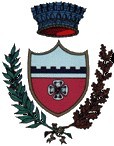 Via Della Costituente, 9 – 56034 Chianni  (PI) Tel. 0587-648807   Servizio Tributi                                      Pec: comune.chianni@postacert.toscana.itIo sottoscritto/a	Cognome 	Nome 	Sesso	M / FCodice Fiscale | | | | | | | | | | | | | | | | |nato/a	 	Provincia 	il| |  |  |  |  |  |  |  |  residente a	 				CAP|   |   |   |   |   | in Via/Piazza 						n.|  |  |  |  | email	 		PEC 				tel.	|   |   |   |   |   |   |   |   |   |   |	tel.cell.| | | | | | | | | | |in qualità di:	 	Indicare il recapito per l'invio dell'atto di rateazione solo se diverso da quello di residenza Via/Piazza	 			n.| | | | | comune di	 	Provincia 	CAP| | | | | |CHIEDOLa rateazione dell'importo relativo al/i seguente/i atto/i:accertamento  ingiunzione n. 	del 	tributo 	€ 	accertamento  ingiunzione n. 	del 	tributo 	€ 	accertamento  ingiunzione n. 	del 	tributo 	€ 	accertamento  ingiunzione n. 	del 	tributo 	€ 	accertamento  ingiunzione n. 	del 	tributo 	€ 	accertamento  ingiunzione n. 	del 	tributo 	€ 	accertamento  ingiunzione n. 	del 	tributo 	€ 	accertamento  ingiunzione n. 	del 	tributo 	€ 	per un importo  totale  di € 	da  corrispondersi in n 	rate mensili, a partire dal mese di 	, oltre interessi legali e e spese occorrende, provvedendo al versamento di un acconto di importo pari ad € 		di cui si allega la ricevuta.Inoltre consapevole della decadenza dai benefici eventualmente conseguiti qualora dai controlli effettuati dall'amministrazione (art.71)* emerga che quanto è stato dichiarato non corrisponde a verità (art.75)*, e delle sanzioni penali previste per le ipotesi di falsità in atti e dichiarazioni mendaci (art.76)*. (D.P.R. 28.12.2000 n.  445)*DICHIAROdi riconoscere il debito di cui all'/gli atto/i sopra richiamati con effetto novativo del termine di prescrizionedi essere in stato di temporanea situazione di oggettiva difficoltà economicaIndicazioni per il ritiro dell'atto di rateazione:a mano presso l'ufficio	invio con raccomandata con addebito delle spese postali invio posta elettronica certificataInformativa privacyDesideriamo informarLa che il D.Lgs. n. 196 del 30 giugno 2003 («Codice in materia di protezione dei dati personali») prevede la tutela delle persone e di altri soggetti rispetto al trattamento dei dati personali. Secondo la normativa indicata, tale trattamento sarà improntato ai principi di correttezza, liceità e trasparenza e di tutela della Sua riservatezza e dei Suoi diritti. Ai sensi dell'articolo 13 del D.Lgs. n. 196/2003, pertanto, Le forniamo le seguenti informazioni: 1. I dati da Lei forniti verranno trattati per compiti istituzionali dell'Ente; 2. Il trattamento sarà effettuato con modalità manuale e/o informatizzato; 3. Il conferimento dei dati è obbligatorio per l'espletamento delle materie di cui all'art. 66 del D.Lgs. 196/2003 (materia tributaria); 4. I dati raccolti potranno essere comunicati a soggetti esterni, sia pubblici sia privati, che per conto dell'Amministrazione svolgano trattamenti ricompresi nelle finalità precedentemente indicate, o diffusi presso gli uffici di questa Amministrazione; 5. Il titolare e Responsabile del trattamento è il Funzionario Responsabile del Tributo. 7. In ogni momento potrà esercitare i Suoi diritti nei confronti del titolare del trattamento, ai sensi dell'art.7 del D.Lgs. n. 196/2003 (Diritto di accesso ai dati personali ed altri dirittiDataAi sensi dell’art. 38 del D.P.R. 28.12.2000 n. 445:Firma del Dichiarantenel caso la presente istanza venga presentata direttamente dal dichiarante dovrà essere sottoscritta alla presenza del dipendente addetto a riceverla;nel caso venga inviata per posta, fax, e-mail oppure tramite un incaricato, allegare la fotocopia del documento di identità del dichiarante.